دعوة تأهيل مقاولينالسادة الكرام،السلام عليكم ورحمة الله وبركاته،يسر وزارة العدل أن تدعوكم إلى المشاركة في برنامج "تأهيل المتنافسين” المسبق تمهيداً لدعوتكم لتقديم عروضكم الفنية والمالية حول مشروع توفير وتشغيل خدمة منصة سحابية خاصة بنظام التوثيق المتكامل، وذلك ضمن أهداف ومبادرات برنامج التحول الوطني وفي إطار المنافسة العامة.في حال رغبتكم في المشاركة في برنامج "تأهيل المتنافسين” المسبق والمشاركة في المناقصة التي سيتم طرحها لاحقاً، المرجو إتباع الخطوات اللاحق ذكرها (المتطلبات) في الملحق الثالث من هذه الدعوة.يرجى قراءة هذه الدعوة وملحقاتها بحرص والتأكد من فهمها جيداً مع مراعاة التقيُد بتاريخ التسليم النهائي والمذكور في "بيانات التواريخ المهمة" أدناه.إن القصور وعدم استيفاء وتسليم جميع المتطلبات في موعد التسليم النهائي أو قبله يعد سبباً في استبعاد المتنافس عن هذه الدعوة، ويحق لوزارة العدل قبول أو رفض أي تسليم لملفات التأهيل وفقا لما تراه مناسباً.بيان بالتواريخ المهمة:الاستفسارات خلال مدة استقبال طلبات التأهيلآخر موعد لإرسال ملفات التأهيل:22/08/2019، الساعة 11 صإن كافة الاستفسارات والأسئلة والطلبات والردود أو أي أمور أخرى تتعلق بهذه الدعوة، يجب أن ترسل كتابةً إلى العنوان الإلكتروني الموضح أدناه، أو أن تسلم باليد رسمياً إلى مسؤول العقود خلال أوقات الدوام الرسمي من الأحد إلى الخميس على العنوان التالي:إدارة المنافسات والعقودوزارة العدل -مكتب تحقيق الرؤيةشارع العليا -مبنى وكالة التطوير بريد إلكتروني: PRE-Q@MOJ.GOV.SAهاتف1: 966112948123+هاتف2: 966112946749+      مع الشكر والتقدير   وليد بن سعود الرشودقائد مكتب تحقيق الرؤية            وزارة العدل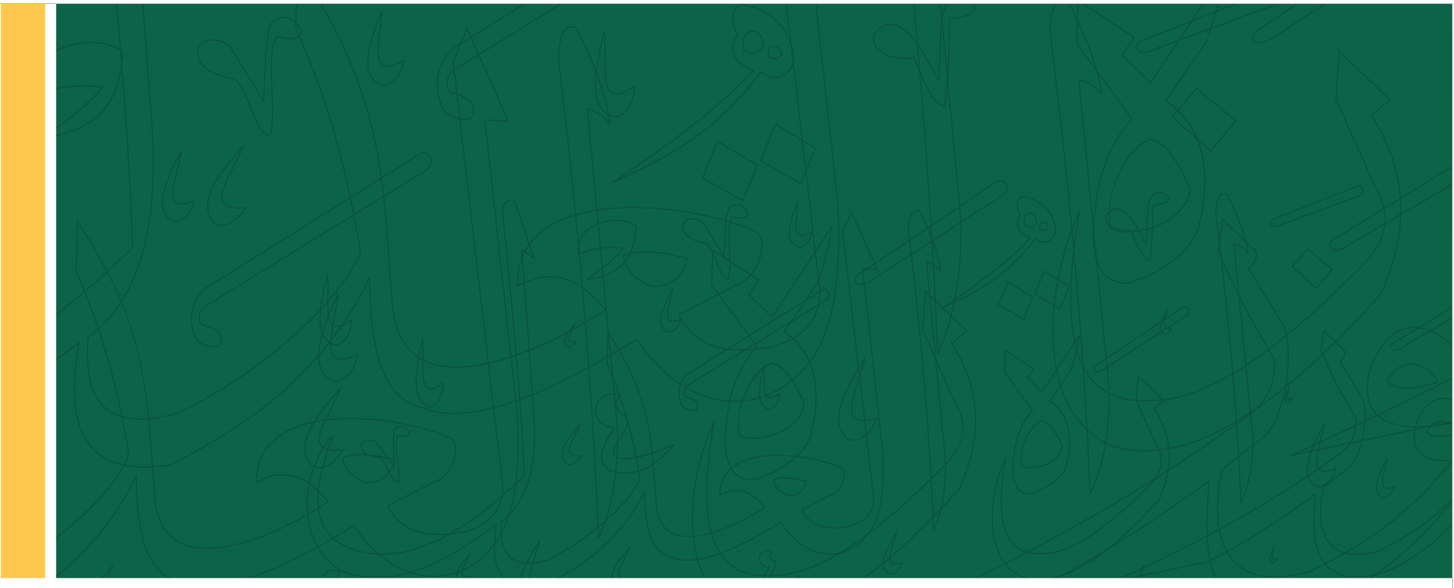 جدول الملحقاتالملحق الأول: لمحة عامة نبذه عن رؤية المملكة العربية السعودية 2030لقد حبا الله المملكة العربية السعودية مقومات جغرافية وحضارية واجتماعية وديموغرافية واقتصادية عديدة، تمكنها من تبوء مكانة رفيعة بين الدول القيادية على مستوى العالم.إن رؤيــة المملكة العربية السعودية 2030 يدل على مكامن القوة فيها على مستوى الدول المجاورة وعلى مستوى العالم. كذلك إن مكانة المملكة في العالم الإســلامي ســتمكنها مــن أداء دورهــا الريــادي وجعلها سندا للأمة العربية والإسلامية، حيث ستكون قوتها الاستثمارية المفتاح والمحرك لتنويع اقتصادها وتحقيق الاستدامة، فيما سيمكنها موقعها الاستراتيجي من أن تكون محورا لربط القارات الثلاث.تعتمد الرؤية على ثلاث محاور رئيسية وهي: اقتصاد حيوي واقتصاد مزدهر ووطن طموح. إن هذه المحاور تتكامل وتتسق مع بعضها البعض في سبيل تحقيق الأهداف المرجوة وتعظيم الاستفادة من مرتكزات هذه الرؤية.وقد أطلق ولي العهد صاحب السمو الملكي الأمير محمد بن سلمان بن عبد العزيز اثنا عشر برنامجاً لتحقيق رؤية المملكة العربية السعودية وهي كالآتي، حيث سنتطرق بالتفصيل على "برنامج التحول الوطني" في الأقسام القادمة: برنامج التحول الوطني برنامج خدمة ضيوف الرحمن برنامج صندوق الاستثمارات العامة برنامج تطوير الصناعة الوطنية والخدمات اللوجستية برنامج تطوير القطاع المالي برنامج تحسين نمط الحياة برنامج ريادة الشركات الوطنية برنامج الشراكات الإستراتيجية برنامج الإسكان برنامج التخصيصبرنامج تعزيز الشخصية الوطنية برنامج تحقيق التوازن المالي نبذة عن برنامج التحول الوطنيأُطلِق برنامج التحوّل الوطني للمساهمة في تحقيق رؤية المملكة العربية السعودية 2030 وإدراك التحديات التي تواجه الجهات الحكومية القائمة على القطاعات الاقتصادية والتنموية في سبيل تحقيقها. وحَدَّدَت الجهات المشاركة في البرنامج أهدافًا استراتيجية لتحقيق أهداف رؤية المملكة العربية السعودية 2030 ومجابهة هذه التحديّات إلى العام 2020 بناءً على مستهدفات مُحددَّة، ومن ثم تحديد المبادرات اللازمة لتحقيق هذه الأهداف بشكل سنوي، وبناء خطط تفصيلية لها، تعتمد على مؤشرات مرحلية لقياس الأداء ومتابعته وانطلق البرنامج في عامه الأول على مستوى 24 جهة حكومية على أن يتم مراجعة الجهات المشاركة في الأعوام المقبلة.ويهدف البرنامج إلى تطوير العمل الحكومي وتأسيس البنية التحتية اللازمة لتحقيق رؤية المملكة العربية السعودية 2030، واستيعاب طموحاتها ومتطلباتها، وتعتبر مبادرات البرنامج للعام 2016 م هي الموجة الأولى لتحقيق ذلك، وسيتمّ مراجعتها وتقييمها والنظر في كفايتها وأدائها دورياً، والنظر في اعتماد مبادرات إضافية يتم دراستها وتطويرها وفق آلية عمل البرنامج.والتزاماً بتوجه الرؤية لدعم المرونة في العمل الحكومي، ساهم برنامج التحوُّل الوطني في رفع وتيرة التنسيق والعمل المشترك عبر تحديد بعض الأهداف المشتركة للجهات العامّة بناءً على الأولويات الوطنية، والدفع نحو التخطيط المشترك، ونقل الخبرات بين الجهات العامّة، وإشراك القطاعين الخاص وغير الربحي في عملية تحديد التحديات وابتكار الحلول وأساليب التمويل والتنفيذ، والمساهمة في المتابعة وتقييم الأداء.نبذة عن وزارة العدلأُنشئت وزارة العدل السعودية بموجب الأمر الملكي رقم (أ/105) في 21/7/1390هـ الموافق 21/9/1970م حيث عين أول وزيراً لها، وهذا بلا شك يعد تطوير للجهاز القائم آنذاك وهو رئاسة القضاء، فعندما تحولت الرئاسة إلى وزارة العدل زادت إمكانياتها وجعلها قادرة على تحقيق متطلبات الإشراف على الأجهزة القضائية في المملكة بما يتلاءم مع مرحلة النمو والتطور التي كانت تمر بها. وتشرف وزارة العدل على المحاكم الشرعية، منها محاكم الاستئناف والمحاكم العامة والمحاكم المستعجلة، والمحاكم المتخصصة التي تشمل محكمة الأحداث ومحكمة الضمان والأنكحة، ومحكمة المرور، وتضم وزارة العدل عدداً من الأجهزة المساعدة للقضاء، مثل كتابات العدل ومأمور بيوت المال وقد قامت وزارة العدل بإنشاء عدد من الوكالات والإدارات العامة والوحدات وذلك للمساعدة في تنفيذ أهدافها واحتياجاتها ومن ضمن هذه الوكالات وكالة التخطيط والتطوير والمعلومات التي تقوم بوضع وتنفيذ الخطط الاستراتيجية لأنشطة الوزارة والقيام بكافة الدراسات والبحوث وتقديم الإحصائيات وبناء الشراكات مع القطاعين الحكومي والخاص لضمان جودة الخدمات والمنتجات والعمليات ورفع مستوياتها وتطوير الخدمات وأتمتتها للمستفيدين. تعمل وزارة العدل على تبني مجموعة من المبادرات والمشاريع ضمن برنامج التحول الوطني 2020 أحد أهم البرامج المنبثقة من رؤية المملكة العربية السعودية 2030 والتي تسعى من خلال تطبيقها لتحقيق أهداف البرنامج والتي تسهم في تحقيق رؤية 2030 لذلك قامت بإنشاء مكتب تحقيق الرؤية.الملحق الثاني: نبذه عن الخدمة المطلوبةاسم المشروع توفير وتشغيل خدمة منصة سحابية خاصة بنظام التوثيق المتكاملمدة المشروع (18) ثمانية عشر شهرا ميلادياموقع العمل مقر العمل سيكون في مدينة الرياض ومدينة القصيم أو أحد المدن الكبرى في المملكة.وصف عام للخدمة المطلوبة المشروع يهدف لتوفير وتشغيل خدمة منصة سحابية خاصة بنظام التوثيق المتكامل حسب المتطلبات والمواصفات التي سيتم تحديدها بالكراسة.وصف تفصيلي للخدمة المطلوبةيلتزم المنفذ بتوفير وتشغيل خدمة منصة سحابية خاصة بنظام التوثيق المتكامل تطابق أعلى المستويات والمعايير الدولية المعروفة في هذا المجال وسوف يكون تجهيز المنصة بشكل رئيسي في مدينة الرياض ومدينة أخرى مثل القصيم أو أحد المدن الكبرى في المملكة.أهداف المشروع:توفير خدمة سحابية متطورة وآمنة لخدمة مشروع التوثيق المتكامل.تجهيز وتشغيل خدمة المنظومة السحابية الخاصة بنظام التوثيق المتكامل بأفضل الممارسات والمعايير العالمية.المعايير المطلوبةالخبرات في مجال أعمال المشروع عدد المشاريع المنجزة المشابهة لأعمال المشروع الملاءة المالية للشركةتنوع الخبرات وقطاعات العملخبرات الفريق الفني والإداري في الشركةعدد المشاريع التي كانت الشركة مقاولا متضامنًا فيهاعدد المشاريع التي كانت الشركة هي المقاول الرئيسي فيهاالتزامات المتنافس المالية خلال مدة العقدالملحق الثالث: المتطلباتالمستندات المطلوبةالمستندات الرسمية أو القانونية شهادة السجل التجاري سارية المفعول شهادة الزكاة والدخل سارية المفعول شهادة من المؤسسة العامة للتأمينات الاجتماعية سارية المفعول شهادة الاشتراك في الغرفة التجارية سارية المفعول رخصة الاستثمار إذا كان المتنافس مرخصاً وفقاً لنظام الاستثمار الأجنبي سارية المفعولشهادة تحقيق النسبة النظامية لتوطين الكوادر السعودية سارية المفعول (شهادة السعودة/ نطاقات)القوائم المالية المصدقة لميزانية المنشأة في الثلاث سنوات الأخيرةالمستندات الفنية والخبرات السابقةذكر معلومات عن المتنافس حسب النموذج المرفق "نموذج معلومات عن المتنافس" في الملحق الرابع.معلومات عن الشركة على أن تحتوي على: الهيكل التنظيمي.عدد الموظفين. عدد فروع ومكاتب المتنافس.الموردين المعتمدين، الخ.ذكر مالا يقل عن ثلاث مشاريع مشابهه لنوع العقد المذكور خلال الخمس سنوات السابقة حسب النموذج المرفق "نموذج الخبرات للمشاريع السابقة" في الملحق الرابع.ذكر المشاريع الحالية والتي سيتم تنفيذها في نفس فترة عمل المشروع حسب النموذج المرفق "نموذج الخبرات للمشاريع الحالية" في الملحق الرابع.ذكر خبرات الجهاز الفني والإداري التابع للمقاول المرفق حسب النموذج المرفق "نموذج الخبرات للكادر اللإداري" في الملحق الرابع.ذكر التزامات المتنافس المالية خلال مدة تنفيذ العقد.ذكر مصادر تمويل المتنافس.إرفاق ما لا يقل عن ثلاث شهادات حسن أداء.تعليمات التسليمالرجاء قراءة التعليمات التالية أدناه، إن عدم الالتزام بأي من البنود التالية يعد سبباً كافياً لاستبعاد المتنافس عن الدعوة:يجب على المتنافس تسليم المتطلبات في الموعد المحدد في دعوة التأهيل.في حال التأخر عن موعد التسليم لن يتم النظر في المرفقات وسيتم استبعاد المتنافس ويعد غير مؤهل.يجب على المتنافس تسليم جميع المستندات المطلوبة إلى العنوان المذكور في دعوة التأهيل.يجب على المتنافس تعبئة جميع المرفقات بشكل إلكتروني وباللغة العربية.يجب على المتنافس إرفاق صور المستندات الثبوتية مختومة بختم المتنافس لإثبات دقة المعلومات.يعتبر القصور في تقديم البيانات المطلوبة بشكل كامل وصحيح أو عدم إرفاق المستندات الثبوتية سبباً في استبعاد المتنافس.يجب على المتنافس توجيه أي استفسارات إن وجدت وتوجيهها إلى العنوان المذكور في دعوة التأهيل.سيتم إخطار المتنافسين المؤهلين بعد تحليل الردود في مدة أقصاها أربعة أسابيع من آخر موعد يتم فيه قبول ملفات التأهيل.الملحق الرابع: النماذج المرفقةنموذج معلومات عن المتنافسنموذج الخبرات للمشاريع السابقةملحوظة: ترفق المستندات الثبوتية لهذه المشاريعنموذج الخبرات للمشاريع الحاليةنموذج الخبرات للكادر الإداريملحوظة: يمكن طلب السيرة الذاتية لأي كادر من الكوادر التي سيتم ذكرها عند الحاجة نموذج الخبرات -الكادر الفنيملحوظة: يمكن طلب السيرة الذاتية لأي كادر من الكوادر التي سيتم ذكرها عند الحاجة نموذج موارد الشركة	1.1المتنافس	1.1المتنافس	1.1المتنافس	1.1المتنافس	1.1المتنافس	1.1المتنافس	1.1المتنافس	1.1المتنافس	1.1المتنافساسم المتنافس (شركة / مؤسسة)اسم المتنافس (شركة / مؤسسة)رأس مال المتنافسرأس مال المتنافسرأس مال المتنافسرقم السجل التجاريرقم السجل التجاريتاريخهتاريخهتاريخهاسم الشخص المسؤول:اسم الشخص المسؤول:المنصبالمنصبالمنصب1.2 العنوان:1.2 العنوان:1.2 العنوان:1.2 العنوان:1.2 العنوان:1.2 العنوان:1.2 العنوان:1.2 العنوان:1.2 العنوان:المدينةالمدينةالشارعالشارعالشارعص.بص.بالرمز البريديالرمز البريديالرمز البريديهاتف:هاتف:فاكسفاكسفاكسالبريد الإلكتروني:الموقع الإلكترونيالموقع الإلكترونيالموقع الإلكترونيسنة التأسيس:1.3 ملكية الشركة1.3 ملكية الشركة1.3 ملكية الشركة1.3 ملكية الشركة1.3 ملكية الشركة1.3 ملكية الشركة1.3 ملكية الشركة1.3 ملكية الشركة1.3 ملكية الشركةالملاك / الشركاءالملاك / الشركاءالملاك / الشركاءالملاك / الشركاءالجنسيةالجنسيةالجنسيةنسبة الملكيةنسبة الملكية1.4 معلومات ممثل الشركة 1.4 معلومات ممثل الشركة 1.4 معلومات ممثل الشركة 1.4 معلومات ممثل الشركة 1.4 معلومات ممثل الشركة 1.4 معلومات ممثل الشركة 1.4 معلومات ممثل الشركة 1.4 معلومات ممثل الشركة 1.4 معلومات ممثل الشركة الإسمالإسمالإسمالمسمى الوظيفيالمسمى الوظيفيالمسمى الوظيفيالهاتفالهاتفالهاتفالثابتالثابتالثابتالمتنقلالمتنقلالمتنقلالبريد الإلكترونيالبريد الإلكترونيالبريد الإلكتروني1-1 توضيح تفاصيل طبيعة الأنشطة التي يقدمها المتنافس1-1 توضيح تفاصيل طبيعة الأنشطة التي يقدمها المتنافس1-1 توضيح تفاصيل طبيعة الأنشطة التي يقدمها المتنافس1-2 اذكر تفاصيل مالا يقل عن ثلاثة مشاريع منفذة من قبل المتنافس خلال الخمس سنوات الأخيرة حسب الجدول التالي:1-2 اذكر تفاصيل مالا يقل عن ثلاثة مشاريع منفذة من قبل المتنافس خلال الخمس سنوات الأخيرة حسب الجدول التالي:1-2 اذكر تفاصيل مالا يقل عن ثلاثة مشاريع منفذة من قبل المتنافس خلال الخمس سنوات الأخيرة حسب الجدول التالي:الرقمالوصفالمشروع الأول1اسم المشروع2موقع المشروع3مكونات المشروع4الجهة المالكة للمشروع5قيمة العقد6مدة العقد7تاريخ البداية8تاريخ الانتهاء9اسم المسؤول عن المشروع10أرقام للتواصل مع المسؤول عن المشروع11بريد إلكتروني المسؤول عن المشروعالرقمالوصفالمشروع الثاني1اسم المشروع2موقع المشروع3مكونات المشروع4الجهة المالكة للمشروع5قيمة العقد6مدة العقد7تاريخ البداية8تاريخ الانتهاء9اسم المسؤول عن المشروع10أرقام للتواصل مع المسؤول عن المشروع11بريد إلكتروني المسؤول عن المشروعالرقمالوصفالمشروع الثالث1اسم المشروع2موقع المشروع3مكونات المشروع4الجهة المالكة للمشروع5قيمة العقد6مدة العقد7تاريخ البداية8تاريخ الانتهاء9اسم المسؤول عن المشروع10أرقام للتواصل مع المسؤول عن المشروع11بريد إلكتروني المسؤول عن المشروع	1-1 توضيح تفاصيل طبيعة الأنشطة التي يقدمها المتنافس.	1-1 توضيح تفاصيل طبيعة الأنشطة التي يقدمها المتنافس.	1-1 توضيح تفاصيل طبيعة الأنشطة التي يقدمها المتنافس.1-2 اذكر تفاصيل مالا يقل عن ثلاث مشاريع قائمة حالياً حسب الجدول التالي:1-2 اذكر تفاصيل مالا يقل عن ثلاث مشاريع قائمة حالياً حسب الجدول التالي:1-2 اذكر تفاصيل مالا يقل عن ثلاث مشاريع قائمة حالياً حسب الجدول التالي:الرقمالوصفالمشروع الأول1اسم المشروع2موقع المشروع 3مكونات المشروع4الجهة المالكة للمشروع5قيمة العقد6مدة العقد7تاريخ البداية   8تاريخ الإنتهاء9إسم المسؤول عن المشروع 10أرقام للتواصل مع المسؤول عن المشروع  11بريد إلكتروني المسؤول عن المشروع الرقمالوصفالمشروع الثاني1اسم المشروع2موقع المشروع 3مكونات المشروع4الجهة المالكة للمشروع5قيمة العقد6مدة العقد7تاريخ البداية   8تاريخ الإنتهاء9إسم المسؤول عن المشروع 10أرقام للتواصل مع المسؤول عن المشروع  11بريد إلكتروني المسؤول عن المشروع 3-2 وضح خبرات الكادر الإداري التابع للمقاول حسب الجدول التالي:3-2 وضح خبرات الكادر الإداري التابع للمقاول حسب الجدول التالي:3-2 وضح خبرات الكادر الإداري التابع للمقاول حسب الجدول التالي:3-2 وضح خبرات الكادر الإداري التابع للمقاول حسب الجدول التالي:3-2 وضح خبرات الكادر الإداري التابع للمقاول حسب الجدول التالي:#الاسمالوظيفةالتخصص / مجال الخبرةمدة الخبرة3-2 وضح خبرات الكادر الفني التابع للمقاول حسب الجدول التالي:3-2 وضح خبرات الكادر الفني التابع للمقاول حسب الجدول التالي:3-2 وضح خبرات الكادر الفني التابع للمقاول حسب الجدول التالي:3-2 وضح خبرات الكادر الفني التابع للمقاول حسب الجدول التالي:3-2 وضح خبرات الكادر الفني التابع للمقاول حسب الجدول التالي:#الاسمالوظيفةالتخصص / مجال الخبرةمدة الخبرةالمعدات المملوكة أو المستأجرة للمقاول: المعدات المملوكة أو المستأجرة للمقاول: المعدات المملوكة أو المستأجرة للمقاول: المعدات المملوكة أو المستأجرة للمقاول: المعدات المملوكة أو المستأجرة للمقاول: الوصفسنة الصنعحالتها التشغيليةرقم شهادة الترخيصتاريخ الانتهاء